新 书 推 荐中文书名：《多逃避、动了毒、“症”心碎》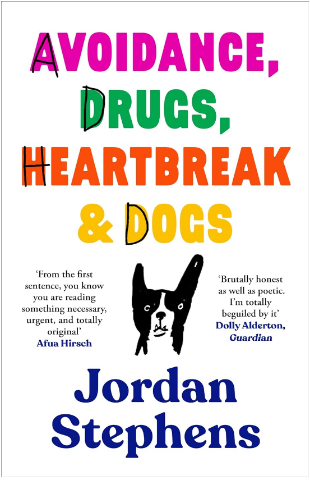 英文书名：AVOIDANCE, DRUGS, HEARTBREAK & DOGS作    者：Jordan Stephens出 版 社：Canongate Books代理公司：United Agents/ANA/Conor页    数：304页出版时间：2024年8月代理地区：中国大陆、台湾审读资料：电子稿类    型：传记和回忆录电视改编权：Watford & Essex内容简介：在这个疯癫的世界，做年轻人，意味着什么?对乔丹·斯蒂芬斯来说，意味着患上多动症，吸毒，酗酒，心理扭曲，爱情失败。爱即礼物，难道不是吗？ 从稚嫩，到长大，到结婚，我们一直渴望被爱，因为知道爱会让人幸福。但如果我们吸毒、酗酒、乱性，生活一团糟，爱让人感到被束缚，产生冲突，那爱还是礼物吗？作者乔丹·斯蒂芬斯两次被诊断出多动症，他的十代和二十代，事业成功，朋友成群，但同时存在残酷的一面，他自虐，享乐，产生破坏性的应对机制，爱情不顺。即便他对自己的期望有所下降，但是当他试图不辜负自己时，他的世界分崩离析，他完全摆脱了以前的自己，探索了压抑一生的痛苦。乔丹·斯蒂芬斯毫不留情地挖掘了他身心的恐惧、温柔、创伤，不明白年轻人应该成为什么样子。在这过程中，他发现了成为现代人的意义，我们都应该向生活敞开心扉的原因，为各种形式的爱付出代价，都是值得的。 “这是我做过的最艰难的事，但很高兴我成功了。我比想象中写了更多的东西。希望文字比我活得更久。”——乔丹·斯蒂芬斯《Canongate 在乔丹·斯蒂芬斯“颠覆性”回忆录的五方拍卖中获胜》（Canongate triumphs in five-way auction for Jordan Stephens’ ‘game-changing’ memoir）目录：第一章 迷醉第二章 妈妈杀了邻居的狗第三章 一年后：第一部分第四章 在我堕落的六个月前第五章 五个月前第六章 四个月零三个星期前第七章 两周后第八章 年轻的父亲第九章 之后的哀悼第十章 搬迁第十一章 打奶油第十二章 我对你来说是谁？第十三章 画中的角落第十四章 一周后第十五章 事情发生时第十六章 三周后第十七章 无法逃避自己第十八章 抗震性第十九章 身体不会说谎第二十章 恐惧第二十一章 另一边的感动第二十二章“太抑郁了，不适合用中医”第二十三章 当一扇门关闭时第二十四章 剪领带第二十五章 权力第二十六章 紧急精神干预第二十七章 曼迪插曲第二十八章 做个小骚货真好第二十九章 迪莱拉	第三十章 马德琳第三十一章 当你大声说出来时，感觉不一样第三十二章 通往爱的桥梁第三十三章 那个混蛋第三十四章 一年后：第二部分第三十五章 正确的愤怒第三十六章 麦卢卡树作者简介：    乔丹·斯蒂芬斯（Jordan Stephens），作家、演员、流行乐队Rizzle Kicks的成员。他公开承认，自己在于心理问题作斗争，非常积极地让大众意识到，公开心理疾病并不羞耻，帮助年轻人敞开心扉谈论他们的感受。他发起的心理健康运动#IAMWHOLE吸引了超过1.2亿的网友参加，影响广泛，在议会被提及。乔丹在《卫报》上发表了一篇关于超级男性气质对男性健康的负面影响的文章。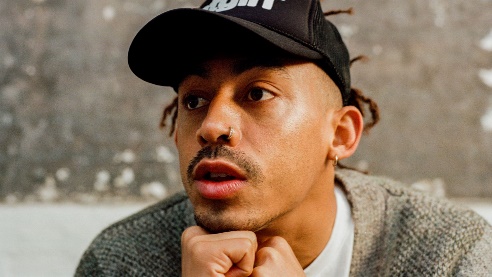 媒体评价：“这本书就像一首歌、一个剧本、一个故事，融为一体。十分坦率、富有诗意。我完全被它迷住了。 ——多莉·阿尔德顿（Dolly Alderton），著有畅销书《关于爱我所知道的一切》（Everything I Know About Love），《卫报》“从第一句话开始，你就知道你正在阅读一些必要的、紧迫的、完全原创的东西”——阿弗阿·赫希（Afua Hirsch）“乔丹在用心写作，把目光投向了完全令人措手不及的真相。他以惊人的风格，坚定坦率地描写了，一个男人打破性别刻板印象，患上多动症的能力与危险。这本书将成为探索如何在一个疯狂的世界中保持理智的回忆录经典之作。系好安全带，乔丹毫不留情。”——弗朗西斯·比克摩尔（Francis Bickmore），《书商》（The Bookseller）感谢您的阅读！请将反馈信息发至：版权负责人Email：Rights@nurnberg.com.cn安德鲁·纳伯格联合国际有限公司北京代表处北京市海淀区中关村大街甲59号中国人民大学文化大厦1705室, 邮编：100872电话：010-82504106, 传真：010-82504200公司网址：http://www.nurnberg.com.cn书目下载：http://www.nurnberg.com.cn/booklist_zh/list.aspx书讯浏览：http://www.nurnberg.com.cn/book/book.aspx视频推荐：http://www.nurnberg.com.cn/video/video.aspx豆瓣小站：http://site.douban.com/110577/新浪微博：安德鲁纳伯格公司的微博_微博 (weibo.com)微信订阅号：ANABJ2002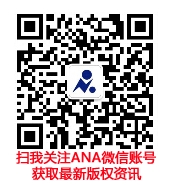 